    瑞泽环境检字第（RZBG201905158）号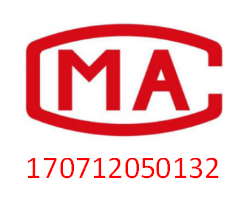 检验检测报告样品名称        工业企业厂界噪声      委托单位      通榆县鹤城无公害垃圾处理厂  检测日期             2019年05月05日      吉林省白城市瑞泽环境监测有限公司说     明本报告无本公司检验报告专用章或公章无效；本报告无编制或主检人、审核人、批准人签名无效；本报告涂改无效；复印本报告未重新加盖本公司公章无效；本报告只对本次检测现场和样品结果负责；未经吉林省白城市瑞泽环境监测有限公司书面批准，不得用   做仲裁、诉讼等场合的凭证；检验项目后打号标记者为分包实验室检验。地址：白城市开发区于家村4社电话：0436-3519070/13384368866邮编：137000传真：0436-3519070分析方法及分析仪器：以    下   空   白样品名称工业企业厂界噪声委托日期2019年05月05日委托单位通榆县鹤城无公害垃圾处理厂通榆县鹤城无公害垃圾处理厂通榆县鹤城无公害垃圾处理厂检测地址通榆县鹤城无公害垃圾处理厂通榆县鹤城无公害垃圾处理厂通榆县鹤城无公害垃圾处理厂检测方式现场检测检测日期2019年05月05日天气状况晴风速0.7m/s检测人孙海涛、李涵孙海涛、李涵孙海涛、李涵检测依据仪器名称及型号设备编号GB 12348-2008 工业企业厂界环境噪声排放标准多功能声级计AWA622800303964检测结果：                                                    单位：dB检测结果：                                                    单位：dB检测结果：                                                    单位：dB检测结果：                                                    单位：dB检测结果：                                                    单位：dB检测结果：                                                    单位：dB检测结果：                                                    单位：dB检测结果：                                                    单位：dB检测点位检测点位定位检验结果检验结果检测点位检测点位定位检验结果检验结果1＃厂界东侧外1米E：123°09′19.27″N：44°47′57.86″昼48.02＃厂界南侧外1米E：123°09′32.58″N：44°47′54.88″昼56.83＃厂界西侧外1米E：123°09′24.52″N：44°47′44.64″昼47.94＃厂界北侧外1米E：123°09′13.24″N：44°47′46.26″昼47.4此报告仅对该样品负责                                  报告日期：2019年05月27日此报告仅对该样品负责                                  报告日期：2019年05月27日此报告仅对该样品负责                                  报告日期：2019年05月27日此报告仅对该样品负责                                  报告日期：2019年05月27日此报告仅对该样品负责                                  报告日期：2019年05月27日此报告仅对该样品负责                                  报告日期：2019年05月27日此报告仅对该样品负责                                  报告日期：2019年05月27日此报告仅对该样品负责                                  报告日期：2019年05月27日编制：             审核：               批准：编制：             审核：               批准：编制：             审核：               批准：编制：             审核：               批准：编制：             审核：               批准：编制：             审核：               批准：编制：             审核：               批准：编制：             审核：               批准：